Техническое задание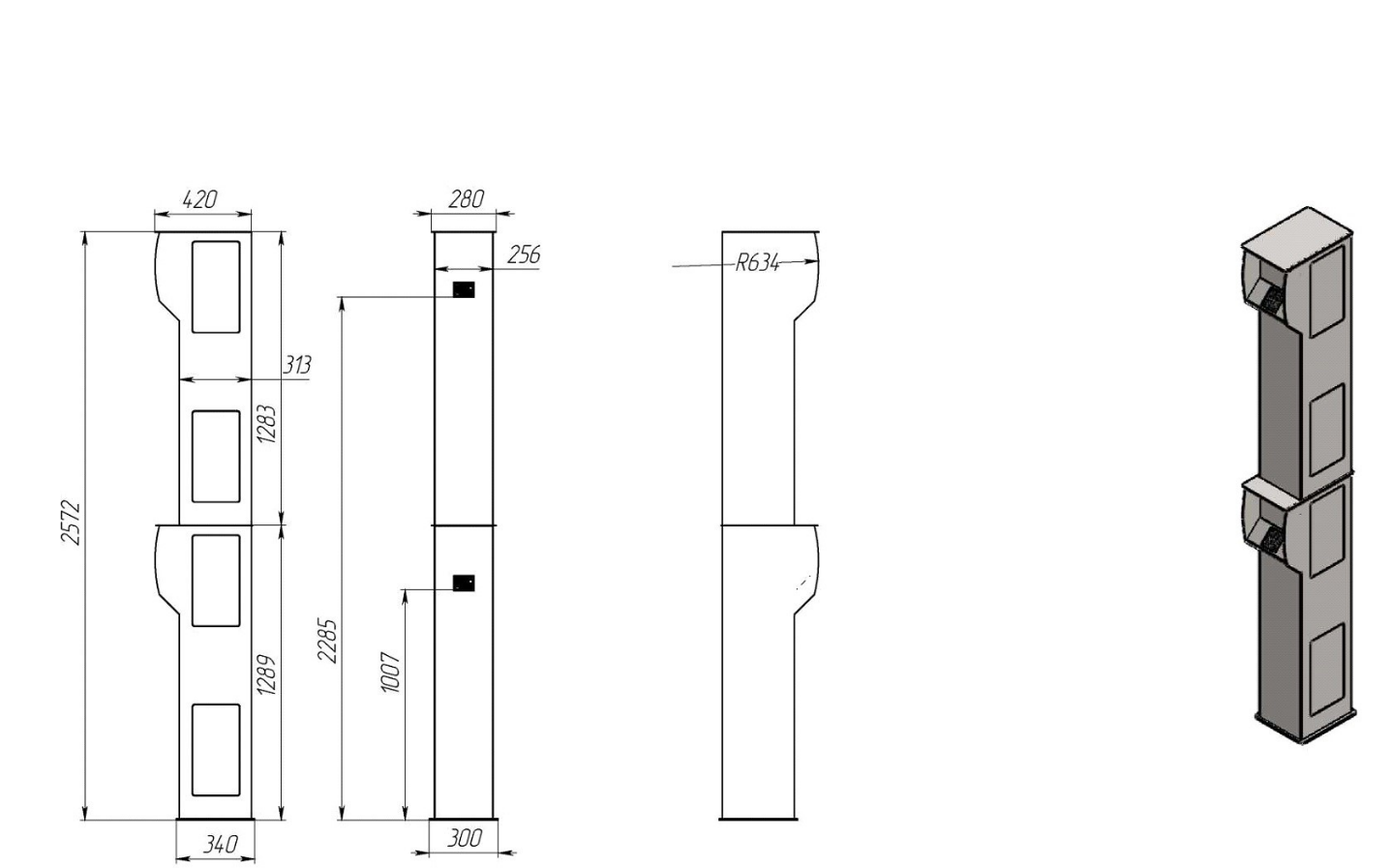 Основные технические параметрыОсновные технические параметрыОсновные технические параметрыПараметрЗначение1.1.Материал корпусаСталь1.2.Клавиатура цифровая 12 клавишнаяАнтивандальная 2 шт1.3.Процессорbcm2387 4-x ядерный cortex-a 53 1.4.Частота процессора1,4 Ггц1.5.Оперативная память1 Гб1.6.Графический процессор2 x ядерный videocore iv 1.7.MicroSD картаmicroSD карта  8 ГБ1.8.Система питанияPOE HAT  Raspberry1.9.ТермосистемаНаличиеКомплект поставкиКомплект поставкиКомплект поставкиНаименованиеКоличество2.1.Ключ от технического лючка, шт. 4